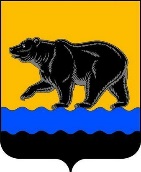 АДМИНИСТРАЦИЯ ГОРОДА НЕФТЕЮГАНСКАРАСПОРЯЖЕНИЕ22.03.2018 											    № 82-р                           г.НефтеюганскО внесении изменений в распоряжение администрации города Нефтеюганска от 06.06.2016 № 150-р «Об утверждении комплекса мер («дорожной карты») по развитию жилищно-коммунального комплекса муниципального образования город Нефтеюганск»В соответствии с распоряжением Правительства Ханты-Мансийского автономного округа – Югры от 02.08.2017 № 475-рп «О внесении изменений в распоряжение Правительства Ханты-Мансийского автономного округа – Югры от 23.01.2015 № 12-рп «О комплексе мер («дорожной карте») по развитию жилищно-коммунального комплекса Ханты-Мансийского автономного округа – Югры», Уставом города Нефтеюганска:1.Внести в распоряжение администрации города Нефтеюганска от 06.06.2016 № 150-р «Об утверждении комплекса мер («дорожной карты») по развитию жилищно-коммунального комплекса муниципального образования город Нефтеюганск» (с изменениями, внесенными распоряжением администрации города Нефтеюганска от 07.06.2017 № 215-р) следующие изменения:1.1.Заголовок, пункт 1 после слова «Нефтеюганск» дополнить словами «на 2017-2020 годы».1.2.Приложение к распоряжению изложить согласно приложению к настоящему распоряжению.2.Департаменту по делам администрации города (Нечаева С.И.) разместить распоряжение на официальном сайте органов местного самоуправления города Нефтеюганска в сети Интернет. 3.Контроль исполнения распоряжения возложить на заместителя главы города О.Ю.Тальянова.Глава города Нефтеюганска                                                                 С.Ю.ДегтяревПриложение к распоряжениюадминистрации города  от 22.03.2018 № 82-рКомплекс мер («дорожная карта») по развитиюжилищно-коммунального комплекса муниципального образования Нефтеюганск на 2017-2020 годы№ п/пНаименование мероприятияОжидаемый результатМеханизм реализации мероприятияИндикаторыОтветственные исполнителиСрок12345671.Обеспечение модернизации коммунальной инфраструктуры1.Обеспечение модернизации коммунальной инфраструктуры1.Обеспечение модернизации коммунальной инфраструктуры1.Обеспечение модернизации коммунальной инфраструктуры1.Обеспечение модернизации коммунальной инфраструктуры1.Обеспечение модернизации коммунальной инфраструктуры1.Обеспечение модернизации коммунальной инфраструктуры1.Разработка и утверждение схемы водоснабжения и водоотведенияОбеспечение корректной реализации этапа утверждения схемы водоснабжения и водоотведения с учетом потребностей в развитии города; создание условий для привлечения инвестиций в сферы водоснабжения и водоотведения, оптимизация расходов на реализацию схем водоснабжения и водоотведения, Программа комплексного развития систем коммунальной инфраструктуры муниципального образования город Нефтеюганск на период до 2027 года, утверждена решением Думы города Нефтеюганска от 24.03.2010 № 744/IV Актуализация:Программа комплексного развития систем коммунальной инфраструктуры муниципального образования г.Нефтеюганск на период до 2027 года, утверждена решением Думы города от 29.05.2015 № 1050-VКоличество разработанных схем водоснабжения и водоотведения, шт.Департамент жилищно-коммунального хозяйства администрации города Нефтеюганска Актуализация по мере необходимости в соответствии с законодательст-вом Российской Федерации2.Разработка и утверждение схемы теплоснабженияОбеспечение корректной реализации этапа утверждения схемы теплоснабжения с учетом потребностей в развитии города; создание условий для привлечения инвестиций в сферу теплоснабжения, оптимизация расходов на реализацию схемы теплоснабжения Программа комплексного развития систем коммунальной инфраструктуры муниципального образования город Нефтеюганск на период до 2027 года, утверждена решением Думы города Нефтеюганска от 24.03.2010 № 744/IV Актуализация:Программа комплексного развития систем коммунальной инфраструктуры муниципального образования г.Нефтеюганск на период до 2027 года, утверждена решением Думы города от 29.05.2015 № 1050-VКоличество разработанных схем теплоснабжения, шт.Департамент жилищно-коммунального хозяйства администрации города Нефтеюганска Актуализация по мере необходимости в соответствии с законодательст-вом Российской Федерации3.Разработка и утверждение программы комплексного развития систем коммунальной инфраструктуры (далее-ПКР)Создание условий для привлечения инвестиций в сферы водоснабжения и водоотведения, теплоснабженияна территории города Нефтеюганск, оптимизация расходов коммунального комплексаПрограмма комплексного развития систем коммунальной инфраструктуры муниципального образования город Нефтеюганск на период до 2027 года, утверждена решением Думы города Нефтеюганска от 24.03.2010 № 744/IV Актуализация:Программа комплексного развития систем коммунальной инфраструктуры муниципального образования г.Нефтеюганск на период до 2027 года, утверждена решением Думы города от 29.05.2015 № 1050-V1.Количество утвержденных в муниципальном образовании ПКР, шт.;Департамент градостроительства и земельных отношений администрации города Нефтеюганска Актуализация по мере необходимости в соответствии с законодательст-вом Российской Федерации4.Переход на закрытую систему теплоснабженияКачественное горячее водоснабжениеПрограмма комплексного развития систем коммунальной инфраструктуры муниципального образования город Нефтеюганск на период до 2027 года, утверждена решением Думы города Нефтеюганска от 24.03.2010 № 744/IV Актуализация:Программа комплексного развития систем коммунальной инфраструктуры муниципального образования г.Нефтеюганск на период до 2027 года, утверждена решением Думы города от 29.05.2015 № 1050-V1.Количество утвержденных в муниципальном образовании ПКР, шт.;2.Количество разработанных схем водоснабжения и водоотведения, теплоснабжения, шт.Департамент жилищно-коммунального хозяйства администрации города Нефтеюганска 31.12.20225.Организация и проведение работ по выявлению бесхозяйных объектов жилищно-коммунального хозяйстваАктуализация информации о бесхозяйных объектах жилищно-коммунального хозяйстваПравовой акт Ханты-Мансийского автономного округа – Югры, правовые акты органа местного самоуправления об организации работы по выявлению бесхозяйных объектов, проведению инвентаризации и государственной регистрации прав собственности на бесхозяйные объекты1.Количество (шт.) выявленных бесхозяйных объектов жилищно-коммунального хозяйства – по факту выявления на конец отчетного года.Муниципальные организации, организации коммунального комплекса (в части выявления бесхозяйных объектов);  Департамент муниципального имущества администрации города Нефтеюганска; Департамент жилищно-коммунального хозяйства администрации города НефтеюганскаПостоянно6.Завершение процесса регистрации в установленном порядке прав собственности на объекты жилищно-коммунального хозяйства, в том числе, которые ранее были признаны бесхозяйнымиСоздание условий для привлечения инвестиций в сферу жилищно-коммунального хозяйства города, регистрация прав собственности на объекты жилищно-коммунального хозяйства, в том числе на выявленные бесхозяйные объектыПравовой акт Департамента жилищно-коммунального комплекса и энергетики Ханты-Мансийского автономного округа – Югры, правовые акты органа местного самоуправления об организации работ по проведению регистрации прав собственности на объекты жилищно-коммунального хозяйства и утверждения графика проведения данной работыКоличество (шт., %) зарегистрированных в установленном порядке бесхозяйных объектов жилищно-коммунального хозяйства по отношению к общему количеству таких объектов, расположенных на территории города Нефтеюганска – по факту регистрации на конец отчетного года.Департамент муниципального имущества администрации города НефтеюганскаДо 31.03.2018, далее-по мере необходимости7.Создание и организация работы рабочей группы по привлечению частных инвестиций в сферу ЖКХ, в т.ч. с использованием механизма государственно-частного партнерстваСоздание условий для привлечения инвестиций в сферу жилищно-коммунального хозяйства городаМуниципальный правовой акт о создании и организации работы рабочей группы по привлечению частных инвестиций в сферу ЖКХ, в т.ч. с использованием механизма государственно-частного партнерстваНаличие рабочей группы по привлечению частных инвестиций в сферу ЖКХ, в т.ч. с использованием механизма государственно-частного партнерстваДепартамент экономического развития администрации города Нефтеюганска, Департамент жилищно-коммунального хозяйства администрации города Нефтеюганска В соответствии с постановлением администрации города Нефтеюганска от 30.06.2014 №742-п «О координационном совете по инвестиционной политике города Нефтеюганска»8.Проведение оценки готовности к отопительному периоду теплоснабжающих и теплосетевых организаций, потребителей тепловой энергии, теплопотребляющие установки которых подключены к системе теплоснабженияПовышение качества жилищно-коммунальных услуг, предоставляемых гражданам в осенне-зимний период; снижение количества аварий на объектах коммунальной инфраструктуры в сфере тепло-, водоснабжения и водоотведения в осенне-зимний периодПостановление администрации города Нефтеюганска от 19.06.2017 № 397-п «О проверке готовности к отопительному периоду 2017-2018 годов в муниципальном образовании город Нефтеюганск»; проведение уполномоченным органом местного самоуправления проверок готовности к отопительному периоду теплоснабжающих и теплосетевых организаций, потребителей тепловой энергии, теплопотребляющие установки которых подключены к системе теплоснабжения в соответствии с утвержденными в порядке, предусмотренном приказом Минэнерго России от 12 марта 2013 г. № 103 «Об утверждении Правил оценки готовности к отопительному периоду» программами проведения проверок готовности к отопительному периоду1.Количество объектов проверки готовых к отопительному периоду в общем количестве проверяемых объектов (шт., %).2.Количество объектов проверки, которые будут готовы к отопительному периоду при условии устранения в установленный срок замечаний, в общем количестве проверяемых объектов (шт., %).3.Количество объектов проверки, не готовых к отопительному периоду, в общем количестве проверяемых объектов (шт., %)Департамент жилищно-коммунального хозяйства администрации города НефтеюганскаВ соответствии с постановлением администрации города Нефтеюганска от 19.06.2017 № 397-п «О проверке готовности к отопительному периоду 2017-2018 годов в муниципальном образовании город Нефтеюганск»9.Организация круглосуточной работы «горячей линии « с целью постоянного мониторинга и оперативного контроля за устранением случаев нарушения теплоснабжения многоквартирных домов или социально значимых объектов, ограничения или неосуществления теплоснабжения подключенных объектов, а также обеспечения надежности системы теплоснабжения города Нефтеюганска в осенне-зимний периодПовышение степени готовности города Нефтеюганска к осенне-зимнему периоду; снижение количества нарушений эксплуатации объектов коммунальной инфраструктуры в осенне-зимний период; обеспечение бесперебойной работы объектов коммунальной инфраструктуры в осенне-зимний периодПравовой акт органа местного самоуправления об организации круглосуточной работы «горячей линии» с целью постоянного мониторинга и оперативного контроля за устранением случаев нарушения теплоснабжения многоквартирных домов или социально значимых объектов, ограничения или неосуществления теплоснабжения подключенных объектов, а также обеспечения надежности системы теплоснабжения города Нефтеюганска; размещение информации о работе «горячей линии» в открытом доступе на официальном сайте органа местного самоуправления1. Наличие «горячей линии».2. Количество обращений в службу «горячей линии» в осенне-зимний период (шт.).3. Процент решенных проблем по обращениям в службу «горячей линии» в общем количестве обращений в службу «горячей линии» (%)Департамент жилищно-коммунального хозяйства администрации города Нефтеюганска, МКУ «Единая дежурно-диспетчерская служба»Ежегодно в осенне-зимний период10.Предоставление в Департамент жилищно-коммунального комплекса и энергетики Ханты-Мансийского автономного округа – Югры информации об авариях, произошедших на объектах коммунальной инфраструктуры в сфере тепло-, водоснабжения и водоотведенияНезамедлительное устранение аварийных ситуаций, возникших на объектах коммунальной инфраструктуры в сфере тепло-, водоснабженияНаправление информации в Департамент жилищно-коммунального комплекса и энергетики Ханты-Мансийского автономного округа – Югры1.Наличие устраненной аварийной ситуации.2. Нарушение срока направления информации (количество дней)Департамент жилищно-коммунального хозяйства администрации города Нефтеюганска, МКУ «Единая дежурно-диспетчерская служба»В суточный срок11.Мониторинг за формированием нормативных уровней запасов топлива теплоснабжающей организацией;направление соответствующих отчетов о результатах работы в Департамент жилищно-коммунального комплекса и энергетики Ханты-Мансийского автономного округа – ЮгрыПовышение степени готовности муниципального образования к осенне-зимнему периоду; снижение количества нарушений эксплуатации объектов коммунальной инфраструктуры в осенне-зимний период; обеспечение бесперебойной работы объектов коммунальной инфраструктуры в осенне-зимний периодВ соответствии с приказом Росстата от 23.09.2009 № 206 «Об утверждении статистического инструментария для организации Минрегионом России федерального статистического наблюдения за работой жилищно-коммунального хозяйства и объектов энергетики в зимних условиях»В соответствии с приказом Росстата от 23.09.2009 № 206 «Об утверждении статистического инструментария для организации Минрегионом России федерального статистического наблюдения за работой жилищно-коммунального хозяйства и объектов энергетики в зимних условиях»Департамент жилищно-коммунального хозяйства администрации города НефтеюганскаВ соответствии с приказом Росстата от 23.09.2009 № 206 «Об утверждении статистического инструментария для организации Минрегионом России федерального статистического наблюдения за работой жилищно-коммунального хозяйства и объектов энергетики в зимних условиях»12.Проведение на регулярной основе совещаний по вопросам прохождения осенне-зимних периодов, анализу причин возникновения технологических нарушений, повлекших отключение жилых домов и социально значимых объектов от коммунальных услуг, либо снижение параметров по их обеспечению, и выработке мер по их недопущениюПовышение степени готовности муниципального образования к осенне-зимнему периоду; снижение количества нарушений эксплуатации объектов коммунальной инфраструктуры в осенне-зимний период; обеспечение бесперебойной работы объектов коммунальной инфраструктуры в осенне-зимний периодПроведение совещаний путем утверждения плана –графика таких совещанийКоличество проведенных совещаний (шт.)Департамент жилищно-коммунального хозяйства администрации города Нефтеюганскав соответствии с утвержденным планом-графиком13.Направление в Департамент жилищно-коммунального комплекса и энергетики Ханты-Мансийского автономного округа – Югры сводных отчетов о подготовке и прохождении осенне-зимнего периодаПовышение степени готовности муниципального образования к осенне-зимнему периоду; снижение количества нарушений эксплуатации и бесперебойной работы объектов коммунальной инфраструктуры в осенне-зимний периодФормирование сводных отчетов о подготовке к осенне-зимнему периодуПоказатели, предусмотренные постановлением Росстата от 27.02.2006 № 7 «Об утверждении статистического инструментария для организации Росстроем статистического наблюдения за подготовкой жилищно-коммунального хозяйства к работе в зимних условиях»Департамент жилищно-коммунального хозяйства администрации города НефтеюганскаВ сроки, установленные постановлением Росстата от 27.02.2006 № 7 «Об утверждении статистического инструментария для организации Росстроем статистического наблюдения за подготовкой жилищно-коммунального хозяйства к работе в зимних условиях»14.Проведение информационно-разъяснительной кампании, направленной на стимулирование арендаторов к трансформации действующих договоров аренды в концессионные соглашенияМодернизация объектов жилищно-коммунального хозяйства; создание условий для привлечения инвестиций в сферу водоснабжения и водоотведения, теплоснабжения городаИнформационно-разъяснительная работа органа местного самоуправления, направленная на стимулирование арендаторов к трансформации договоров аренды в концессионные соглашения, в том числе путем проведения переговоров1.Количество переговоров с арендаторами (шт.).2.Количество публикаций в печатных и электронных СМИ в рамках информационно-разъяснительной кампании (шт.)Департамент муниципального имущества администрации города НефтеюганскаПостоянно15.Утверждение графиков по трансформации договоров аренды в концессионные соглашения, дальнейшая актуализация соответствующих графиковМодернизация объектов жилищно-коммунального хозяйства; создание условий для привлечения инвестиций в сферу водоснабжения и водоотведения, теплоснабжения города; повышение качества коммунальных услугУтверждение графика трансформации договоров аренды в концессионные соглашенияНаличие в муниципальном образовании графика по трансформации договоров аренды в концессионные соглашенияДепартамент жилищно-коммунального хозяйства администрации города Нефтеюганск,Департамент муниципального имущества администрации города НефтеюганскаВ срок до 15.12.2017, актуализация не реже двух раз в год16.Обеспечение трансформации договоров аренды в концессионные соглашения и направление соответствующих отчетов о результатах в Департамент жилищно-коммунального комплекса и энергетики Ханты-Мансийского автономного округа – ЮгрыМодернизация объектов жилищно-коммунального хозяйства; создание условий для привлечения инвестиций в сферу водоснабжения и водоотведения, теплоснабжения городаВ соответствии с утвержденными графиками трансформации договоров аренды в концессионные соглашения1.Количество проанализированных договоров аренды на предмет возможности их трансформации в концессионные соглашения (шт.).2.Количество договоров аренды, по которым возможна трансформация (шт.).3.Количество договоров аренды, по которым невозможна трансформация с указанием причин (шт.).4.Количество договоров аренды, трансформация в концессию по которым завершена (шт.).5.Количество договоров аренды, подлежащих трансформации в концессионные соглашения в 2018 – 2020 годах (шт.)Департамент муниципального имущества администрации города Нефтеюганска,Департамент жилищно-коммунального хозяйства администрации города НефтеюганскТрансформация договоров аренды в концессионные соглашения – постоянно в соответствии с утвержденными графиками; предоставление отчетов в Департамент жилищно-коммунального комплекса и энергетики Ханты-Мансийского автономного округа – Югры –раз в квартал, начиная с 15.12.201717.Реализация региональной «дорожной карты» по выработке мер, направленных на совершенствование порядка технологического подключения к коммунальным системам Упрощение правил и сроков технологического подключения; расчет платы технологического присоединения; унификация законодательства для подключения к различным системам коммунальной инфраструктуры вне зависимости от вида ресурсаРеализация региональной «дорожной карты», содержащей меры, направленные на совершенствование порядка технологического подключения к коммунальным системамПоказатели, установленные распоряжением Правительства РФ от 31.01.2017 № 147-р «О целевых моделях упрощения процедур ведения бизнеса и повышения инвестиционной привлекательности субъектов Российской Федерации»Департамент жилищно-коммунального хозяйства администрации города Нефтеюганска; ресурсоснабжаю-щие организации муниципального образования город Нефтеюганск (по согласованию)В соответствии со сроками, предусмотренными распоряжением Правительства РФ от 31.01.2017 № 147-р «О целевых моделях упрощения процедур ведения бизнеса и повышения инвестиционной привлекательности субъектов Российской Федерации»18.Стимулирование использования наиболее эффективных технологий, применяемых при модернизации (строительстве) объектов коммунальной инфраструктуры и модернизации жилищного фонда, включенных в общедоступный банк данных о наиболее эффективных технологиях (НЭТ) (www.банкжкх.рф)Повышение качества предоставляемых услуг в сфере ЖКХ; снижение аварийности на объектах ЖКХИнформационно-разъяснительная работа органа местного самоуправления, направленная на привлечение новых компаний и технологий в общедоступный банк данных о наиболее эффективных технологияхКоличество инвестиционных проектов по модернизации, строительству объектов коммунальной инфраструктуры и модернизации жилищного фонда, реализованных с использованием технологий и продукции, включенной в справочник НЭТ (шт.)Департамент градостроительства и земельных отношений администрации города Нефтеюганска;Департамент жилищно-коммунального хозяйства администрации города Нефтеюганска;  ресурсоснабжаю-щие организации города Нефтеюганска (по согласованию) Постоянно, начиная с  01.09.2017 года19.Информационно-разъяснительная кампания органа местного самоуправления, направленная на вовлечение организаций в формирование общедоступного банка данных о наиболее эффективных технологиях (НЭТ) (www.банкжкх.рф)Регистрация на сайте новых компаний; появление новых технологий в банке ЖКХИнформационно-разъяснительная работа органа местного самоуправления, направленная на привлечение новых компаний и технологий в общедоступный банк данных о наиболее эффективных технологиях1. Количество зарегистрированных компаний на сайте (шт.)2. Количество продуктов и технологий, включенных в справочник НЭТ, в отраслевом разрезе (шт.)Департамент градостроительства и земельных отношений администрации города Нефтеюганска;Департамент жилищно-коммунального хозяйства администрации города НефтеюганскаПостоянно, начиная с  01.09.2017 года20.Регистрация представителей муниципального образования на портале «Биржа проектов»; внесение данных на портал по реализуемым/планируемым проектам государственно-частного партнерства (концессионных соглашений) в сфере ЖКХФормирование единой «карты» инвестиционных проектов в сфере реализации концессионных соглашений в целях привлечения инвесторов; приток частных инвестиций в модернизацию сферы ЖКХПравовой акт муниципального образования об организации работы на портале «Биржа проектов», в том числе об определении ответственных лиц муниципальных образований за предоставление данных на портал «Биржа инвестиций» по реализуемым/планируемым к реализации концессионным соглашениям1. Наличие ответственных за предоставление данных на портал «Биржа инвестиций» по муниципальному образованию.2. Количество внесенных на портал проектов в сфере реализации концессионных соглашений (шт.)Департамент жилищно-коммунального хозяйства администрации города Нефтеюганска, Департамент муниципального имущества администрации города Нефтеюганска, Департамент экономического развития администрации города Нефтеюганска Внесение данных на портал – не позднее 15.08.2017; далее-постоянно21.Проведение информационно-разъяснительной кампании, направленной на привлечение потенциальных концессионеров посредством использования портала «Биржа проектов»Создание условий для привлечения частных инвестиций для модернизации отрасли ЖКХ; повышение уровня конкуренцииИнформационно-разъяснительная работа органа местного самоуправления, направленная на стимулирование потенциальных инвесторов к реализации проектов государственно-частного партнерства, отраженных на портале1.Количество проведенных встреч с потенциальными инвесторами (шт.).2. Количество зарегистрированных на портале инвесторов, заинтересованных в реализации проектов государственно-частного партнерства (концессионных соглашений), отраженных на портале (шт.)Департамент жилищно-коммунального хозяйства администрации города Нефтеюганска, Департамент муниципального имущества администрации города Нефтеюганска, Департамент экономического развития администрации города НефтеюганскаС 15.12.2017 постоянно1.1.Модернизация объектов жилищно-коммунального хозяйства в сфере водоснабжения и водоотведения1.1.Модернизация объектов жилищно-коммунального хозяйства в сфере водоснабжения и водоотведения1.1.Модернизация объектов жилищно-коммунального хозяйства в сфере водоснабжения и водоотведения1.1.Модернизация объектов жилищно-коммунального хозяйства в сфере водоснабжения и водоотведения1.1.Модернизация объектов жилищно-коммунального хозяйства в сфере водоснабжения и водоотведения1.1.Модернизация объектов жилищно-коммунального хозяйства в сфере водоснабжения и водоотведения1.1.Модернизация объектов жилищно-коммунального хозяйства в сфере водоснабжения и водоотведения22.Утверждение планов мероприятий, направленных на доведение до надлежащего качества услуг по водоснабжению, предусматривающих обеспечение 90% населения питьевой водой, соответствующей нормативному уровню качества и водоотведениюОбеспечение населения качественными услугами в сфере водоснабжения и водоотведенияПлан мероприятий, предусматривающий достижение целевых показателей качества водоснабжения в муниципальном образовании в составе муниципальной программы «Об утверждении муниципальной программы города Нефтеюганска «Развитие жилищно-коммунального комплекса в городе Нефтеюганске в 2014-2020 годах» (постановление администрации города Нефтеюганска  от 29.10.2013 № 1217-п)Обеспечение 90% населения питьевой водой, соответствующей нормативному уровню качестваДепартамент жилищно-коммунального хозяйства администрации города Нефтеюганска; Департамент градостроительства и земельных отношений администрации города Нефтеюганска;Управление Федеральной службы по надзору в сфере защиты прав потребителей и благополучия человека по Ханты-Мансийскому автономному округу - Югре (по согласованию)До 01.01.202023.Реализация планов мероприятий, направленных на доведение до надлежащего качества услуг по водоснабжению,  предусматривающих обеспечение 90% населения качественной питьевой водой и водоотведениюОбеспечение населения качественными услугами в сфере водоснабжения и водоотведенияПлан мероприятий, предусматривающий достижение целевых показателей качества водоснабжения в муниципальном образовании в составе муниципальной программы «Об утверждении муниципальной программы города Нефтеюганска «Развитие жилищно-коммунального комплекса в городе Нефтеюганске в 2014-2020 годах» (постановление администрации города Нефтеюганска  от 29.10.2013 № 1217-п)Обеспечение 90% населения питьевой водой, соответствующей нормативному уровню качестваДепартамент жилищно-коммунального хозяйства администрации города Нефтеюганска; Департамент градостроительства и земельных отношений администрации города НефтеюганскаПостоянно после утверждения соответствующих планов24.Снижение количества аварий и чрезвычайных ситуаций при производстве, транспортировке и распределении питьевой воды не менее чем в полтора разаОбеспечение населения качественными услугами в сфере водоснабжения и водоотведенияПравовой акт Ханты-Мансийского автономного округа - Югры, утверждающий плановые значения надежности систем водоснабжения в Ханты-Мансийском автономном округе - ЮгреСнижение не менее чем в 1,5 раза количества аварий и чрезвычайных ситуаций при производстве, транспортировке и распределении питьевой воды (исключение составляют чрезвычайные ситуации природного характера)Ресурсоснабжаю-щая организация;Департамент жилищно-коммунального хозяйства администрации города НефтеюганскаДо 01.01.202025.Определение плановых значений снижения до нормативного уровня технологических потерь питьевой воды при транспортировке по сетям (перечень поручений Президента Российской Федерации от 06.07.2013 № Пр-1479)Обеспечение населения качественными услугами в сфере водоснабжения и водоотведенияПравовой акт Ханты-Мансийского автономного округа - Югры, утверждающий плановые значения надежности систем водоснабжения в Ханты-Мансийском автономном округе - ЮгреСнижение до нормативного уровня технологических потерь питьевой воды при транспортировке по сетямРесурсоснабжаю-щая организация;Департамент жилищно-коммунального хозяйства администрации города НефтеюганскаДо 31.12.201826.Разработка программ производственного контроля качества питьевой водыПовышение качества питьевой водыВ рамках Постановления Правительства Российской Федерации от 06.01.2015 № 10 «О порядке осуществления производственного контроля качества и безопасности питьевой воды, горячей воды»Наличие в муниципальном образовании программы производственного контроля питьевой водыРесурсоснабжаю-щая организация;Департамент жилищно-коммунального хозяйства администрации города Нефтеюганска;Управление Федеральной службы по надзору в сфере защиты прав потребителей и благополучия человека по Ханты-Мансийскому автономному округу - Югре (по согласованию)До 01.12.201727.Реализация программ производственного контроля качества питьевой водыПовышение качества питьевой водыВ рамках Постановления Правительства Российской Федерации от 06.01.2015 № 10 «О порядке осуществления производственного контроля качества и безопасности питьевой воды, горячей воды»1. Доля организаций, осуществляющих холодное водоснабжение, утвердивших программу производственного контроля качества питьевой воды (%).2. Доля проб воды, соответствующих санитарным нормам и правилам (%)Ресурсоснабжаю-щая организация;Департамент жилищно-коммунального хозяйства администрации города Нефтеюганска;Управление Федеральной службы по надзору в сфере защиты прав потребителей и благополучия человека по Ханты-Мансийскому автономному округу - Югре (по согласованию)В соответствии с утвержденными программами производственного контроля качества питьевой воды28.Оценка (анализ) результатов реализации программ производственного контроля качества питьевой водыПовышение качества питьевой водыОценка качества питьевой воды1. Доля организаций, осуществляющих холодное водоснабжение, утвердивших программу производственного контроля качества питьевой воды (%).2. Доля проб воды, соответствующих санитарным нормам и правилам (%)Ресурсоснабжаю-щая организация;Департамент жилищно-коммунального хозяйства администрации города Нефтеюганска;Управление Федеральной службы по надзору в сфере защиты прав потребителей и благополучия человека по Ханты-Мансийскому автономному округу - Югре (по согласованию)Ежегодно29.Контроль и оценка достижения регулируемыми организациями плановых значений показателей надежности, качества и энергоэффективности объектов централизованных систем водоснабжения и (или) водоотведения, установленных органом исполнительной власти субъекта Российской ФедерацииУлучшение качества предоставления услуг в сфере водоснабжения и (или) водоотведенияВ рамках осуществления контроля за выполнением инвестиционных и производственных программ, предусмотренного Правилами разработки, согласования, утверждения и корректировки инвестиционных программ организаций, осуществляющих горячее водоснабжение, холодное водоснабжение и (или) водоотведение, а также Правилами разработки, утверждения и корректировки производственных программ организаций, осуществляющих горячее водоснабжение, холодное водоснабжение и (или) водоотведение, утвержденными Постановлением Правительства Российской Федерации от 29.07.2013 № 641Количество (шт., %) регулируемых организаций в сфере водоснабжения и водоотведения, которые достигли плановых значений показателей надежности, качества и энергоэффективности, установленных в инвестиционных и производственных программах таких организацийРесурсоснабжаю-щая организация;Департамент жилищно-коммунального хозяйства администрации города Нефтеюганска;Управление Федеральной службы по надзору в сфере защиты прав потребителей и благополучия человека по Ханты-Мансийскому автономному округу - Югре (по согласованию)В сроки, предусмотренные Правилами разработки, согласования, утверждения и корректировки инвестиционных программ организаций, осуществляющих горячее водоснабжение, холодное водоснабжение и (или) водоотведение, а также Правилами разработки, утверждения и корректировки производственных программ организаций, осуществляющих горячее водоснабжение, холодное водоснабжение и (или) водоотведение, утвержденными Постановлением Правительства Российской Федерации от 29.07.2013 № 6411.2. Модернизация инфраструктуры в сфере теплоснабжения1.2. Модернизация инфраструктуры в сфере теплоснабжения1.2. Модернизация инфраструктуры в сфере теплоснабжения1.2. Модернизация инфраструктуры в сфере теплоснабжения1.2. Модернизация инфраструктуры в сфере теплоснабжения1.2. Модернизация инфраструктуры в сфере теплоснабжения1.2. Модернизация инфраструктуры в сфере теплоснабжения30.Снижение количества аварий и чрезвычайных ситуаций при производстве, транспортировке и распределении тепловой энергии и теплоносителя не менее чем в полтора разаОбеспечение населения качественными услугами в сфере теплоснабженияПравовой акт Ханты-Мансийского автономного округа - Югры, утверждающий плановые значения надежности систем в сфере теплоснабженияСнижение не менее чем в 1,5 раза количества аварий и чрезвычайных ситуаций при производстве, транспортировке и распределении тепловой энергии и теплоносителя не менее чем в полтора раза (исключение составляют чрезвычайные ситуации природного характера)Ресурсоснабжаю-щая организация;Департамент жилищно-коммунального хозяйства администрации города НефтеюганскаДо 01.01.202031.Определение плановых значений снижения до нормативного уровня технологических потерь теплоносителя при транспортировке по сетям (перечень поручений Президента Российской Федерации от 6.07.2013 № Пр-1479)Обеспечение населения качественными услугами в сфере теплоснабженияПравовой акт Ханты-Мансийского автономного округа - Югры, утверждающий план мероприятий, предусматривающий достижение целевых показателей надежности систем теплоснабжения в Ханты-Мансийском автономном округе - ЮгреСнижение до нормативного уровня технологических потерь теплоносителя при транспортировке по сетямРесурсоснабжаю-щая организация;Департамент жилищно-коммунального хозяйства администрации города НефтеюганскаДо 31.12.201832.Контроль и оценка достижения регулируемыми организациями плановых значений показателей надежности и энергоэффективности объектов теплоснабжения, установленных органом исполнительной власти субъекта Российской ФедерацииУлучшение качества предоставления услуг в сфере теплоснабженияВ рамках осуществления контроля за выполнением инвестиционных программ, предусмотренного Правилами согласования и утверждения инвестиционных программ организаций, осуществляющих регулируемые виды деятельности в сфере теплоснабжения, а также требований к составу и содержанию таких программ (за исключением таких программ, утверждаемых в соответствии с законодательством Российской Федерации об электроэнергетике), утвержденными Постановлением Правительства Российской Федерации от 05.05.2014 № 410Количество (шт., %) регулируемых организаций в сфере теплоснабжения, которые достигли плановых значений показателей надежности и энергоэффективности, установленных в инвестиционных программах таких организацийРесурсоснабжаю-щая организация;Департамент жилищно-коммунального хозяйства администрации города НефтеюганскаВ сроки, предусмотренные Правилами согласования и утверждения инвестиционных программ организаций, осуществляющих регулируемые виды деятельности в сфере теплоснабжения, а также требований к составу и содержанию таких программ (за исключением таких программ, утверждаемых в соответствии с законодательством Российской Федерации об электроэнергети-ке), утвержденными Постановлением Правительства Российской Федерации от 05.05.2014 № 4101.3.Мониторинг и принятие мер, направленных на борьбу с задолженностью в сфере ЖКХ1.3.Мониторинг и принятие мер, направленных на борьбу с задолженностью в сфере ЖКХ1.3.Мониторинг и принятие мер, направленных на борьбу с задолженностью в сфере ЖКХ1.3.Мониторинг и принятие мер, направленных на борьбу с задолженностью в сфере ЖКХ1.3.Мониторинг и принятие мер, направленных на борьбу с задолженностью в сфере ЖКХ1.3.Мониторинг и принятие мер, направленных на борьбу с задолженностью в сфере ЖКХ1.3.Мониторинг и принятие мер, направленных на борьбу с задолженностью в сфере ЖКХ33.Осуществление системы мониторинга:а) дебиторской задолженности организаций, осуществляющих управление многоквартирными домами (далее - МКД), по оплате ресурсов, необходимых для предоставления коммунальных услуг;б) кредиторской задолженности РСО по оплате топливно-энергетических ресурсов, использованных для поставок ресурсов, необходимых для предоставления коммунальных услуг организациям, осуществляющим управление МКД в разрезе муниципальных образований;в) дебиторской задолженности населения за жилищно-коммунальные услугиПовышение прозрачности и подконтрольности сферы ЖКХ для граждан, органов государственной и муниципальной власти, общественных организаций; повышение эффективности работы управляющих организаций, РСО; обеспечение доступа граждан к необходимой информации в сфере ЖКХПравовой акт органа местного самоуправления об утверждении порядка осуществления мониторинга, предусматривающий, в том числе, определение ответственного лица и периодичность сбора информации не реже 1 раза в квартал1. Дебиторская задолженность (%).2. Кредиторская задолженность (%)Департамент жилищно-коммунального хозяйства администрации города НефтеюганскаЕжеквартально34.Создание и обеспечение деятельности комиссии по погашению и реструктуризации задолженности за энергоресурсы, в функции которых в т.ч. входят:-проведение анализа результатов мониторинга дебиторской задолженности организаций, осуществляющих управление МКД, кредиторской задолженности РСО по оплате топливно-энергетических ресурсов, использованных для поставок ресурсов, необходимых для предоставления коммунальных услуг организациям, осуществляющим управление МКД в разрезе муниципальных образований, дебиторской задолженности населения за жилищно-коммунальные услуги;-анализ результатов мониторинга финансового состояния МУП, компаний с государственным участием (контрольный пакет акций) в сферах водоснабжения и водоотведения, теплоснабжения выработка оперативных и стратегических мер, направленных на снижение задолженности РСОСнижение кредиторской и дебиторской задолженности управляющих организаций, РСО; повышение уровня собираемости платежейПравовой акт органа местного самоуправления о создании комиссии по погашению и реструктуризации задолженности за энергоресурсы, порядке проведения заседаний такой комиссии1. Рост уровня собираемости платежей (%).2. Сокращение дебиторской задолженности (%).3. Сокращение кредиторской задолженности (%).4. Количество проведенных заседаний (шт.)Департамент жилищно-коммунального хозяйства администрации города НефтеюганскаСоздание комиссии - в срок до 01.10.2017,обеспечение деятельности - постоянно35.Разработка и реализация планов, направленных на урегулирование задолженности РСО в сфере водоснабжения и водоотведения, в том числе с учетом результатов проведенного анализа финансового состояния МУП, компаний с государственным участием, (контрольный пакет акций) осуществляющих холодное водоснабжение и водоотведение, в рамках деятельности комиссии по погашению и реструктуризации задолженности за энергоресурсыСнижение кредиторской и дебиторской задолженности РСО; повышение уровня собираемости платежейУтверждение плана, направленного на урегулирование задолженности РСО в сфере водоснабжения и водоотведения1. Рост уровня собираемости платежей (%).2. Сокращение дебиторской задолженности (%).3. Сокращение кредиторской задолженность (%)Ресурсоснабжаю-щая организация, Департамент жилищно-коммунального хозяйства администрации города НефтеюганскаДо 31.12.2017, далее ежегодная актуализация36.Разработка и реализация планов, направленных на урегулирование задолженности РСО в сфере теплоснабжения, в том числе с учетом результатов анализа финансового состояния МУП, компаний с государственным участием (контрольный пакет акций) в сфере теплоснабжения в рамках деятельности межведомственных комиссий по погашению и реструктуризации задолженности за энергоресурсыСнижение кредиторской и дебиторской задолженности РСО; повышение уровня собираемости платежейУтверждение плана, направленного на урегулирование задолженности РСО в сфере теплоснабжения1. Повышение уровня собираемости платежей (%).2. Снижение дебиторской задолженности (%).3. Снижение кредиторской задолженности (%)Ресурсоснабжаю-щая организация, Департамент жилищно-коммунального хозяйства администрации города НефтеюганскаДо 31.12.2017, далее ежегодная актуализация2.Обеспечение информационной открытости жилищно-коммунального хозяйства2.Обеспечение информационной открытости жилищно-коммунального хозяйства2.Обеспечение информационной открытости жилищно-коммунального хозяйства2.Обеспечение информационной открытости жилищно-коммунального хозяйства2.Обеспечение информационной открытости жилищно-коммунального хозяйства2.Обеспечение информационной открытости жилищно-коммунального хозяйства2.Обеспечение информационной открытости жилищно-коммунального хозяйства37.Обеспечение деятельности общественного совета по вопросам жилищно-коммунального хозяйства (далее - общественный совет в ЖКХ)Оказание содействия органу местного самоуправления в осуществлении муниципального жилищного контроля; вовлечение общественности в общественный контроль ЖКХПостановление Главы города Нефтеюганска от 21.03.2017 № 16 «Об общественном совете по вопросам жилищно-коммунального комплекса при Главе города Нефтеюганске»1.Наличие общественного совета в ЖКХ 2.Количество ежеквартальных заседаний общественного совета в ЖКХ, шт.Общественный совет по вопросам жилищно-коммунального комплекса при Главе города Нефтеюганска; Департамент жилищно-коммунального хозяйства администрации города НефтеюганскаПостоянно38.Размещение информации в государственной информационной системе жилищно-коммунального хозяйства (ГИС ЖКХ) в соответствии с Федеральным законом от 21.07.2014 № 209-ФЗ «О государственной информационной системе жилищно-коммунального хозяйства»Обеспечение доступа к информации и сервисам в сфере ЖКХ в рамках ГИС ЖКХВ соответствии с методическими документами Минстроя России и Минкомсвязи России, предусмотренными Федеральным законом от 21.07.2014 № 209-ФЗ «О государственной информационной системе жилищно-коммунального хозяйства»В соответствии с приказом Минкомсвязи России № 74, Минстроя России № 114/пр от 29.02.2016 «Об утверждении состава, сроков и периодичности размещения информации поставщиками информации в государственной информационной системе жилищно-коммунального хозяйства»Департамент жилищно-коммунального хозяйства администрации города НефтеюганскаВ соответствии с приказом Минкомсвязи России № 74, Минстроя России № 114/пр от 29.02.2016 «Об утверждении состава, сроков и периодичности размещения информации поставщиками информации в государственной информационной системе жилищно-коммунального хозяйства»39.Внесение в государственную автоматизированную информационную систему «Управление» сведений о планируемых, реализуемых и реализованных за отчетный период на территории муниципального образования концессионных соглашениях в сфере жилищно-коммунального хозяйства (в случае если концедентом по концессионному соглашению является муниципальное образование)Формирование банка данных о планируемых, реализуемых и реализованных концессионных соглашений; соблюдение сторонами концессионного соглашения взятых на себя обязательств по достижению целевых показателей, содержащихся в концессионном соглашении, сроков их реализации, объема привлекаемых инвестиций и иных существенных условий концессионного соглашенияВ соответствии с Правилами проведения мониторинга заключения и реализации заключенных концессионных соглашений, в том числе на предмет соблюдения сторонами концессионного соглашения взятых на себя обязательств по достижению целевых показателей, содержащихся в концессионном соглашении, сроков их реализации, объема привлекаемых инвестиций и иных существенных условий концессионного соглашения, утвержденных Постановлением Правительства Российской Федерации от 4 марта 2017 г. № 259Индикаторы, указанные в Приложении к Правилам проведения мониторинга заключения и реализации заключенных концессионных соглашений, в том числе на предмет соблюдения сторонами концессионного соглашения взятых на себя обязательств по достижению целевых показателей, содержащихся в концессионном соглашении, сроков их реализации, объема привлекаемых инвестиций и иных существенных условий концессионного соглашенияДепартамент жилищно-коммунального хозяйства администрации города Нефтеюганска, Департамент муниципального имущества администрации города Нефтеюганска, Департамент экономического развития администрации города Нефтеюганска В сроки, установленные Постановлением Правительства Российской Федерации от 04.03.2017 № 2593.Реализация мер по энергосбережению и повышению энергетической эффективности3.Реализация мер по энергосбережению и повышению энергетической эффективности3.Реализация мер по энергосбережению и повышению энергетической эффективности3.Реализация мер по энергосбережению и повышению энергетической эффективности3.Реализация мер по энергосбережению и повышению энергетической эффективности3.Реализация мер по энергосбережению и повышению энергетической эффективности3.Реализация мер по энергосбережению и повышению энергетической эффективности40.Реализация в обязательном порядке на объектах бюджетной сферы муниципального образования  в 2017 - 2020 гг. минимального перечня работ по капитальному ремонту, обеспечивающего повышение энергетической эффективности соответствующих объектов (в соответствии с перечнем, утвержденным Минстроем России)Повышение энергетической эффективности объектов бюджетной сферы; сокращение текущих расходов на содержание объектовПравовой акт Ханты-Мансийского автономного округа - Югры об утверждении минимального перечня работ с поручением о его обязательной реализации на всех объектах с разбивкой по муниципальным образованиямКоличество (шт., %) объектов бюджетной сферы, в которых реализован минимальный перечень работ по капитальному ремонту (в необходимом объеме) по отношению к общему количеству объектов бюджетной сферыСтруктурные подразделения администрацииРеализация перечня работ в соответствии со сроками, установленными правовым актом Ханты-Мансийс-кого автономного округа - Югры 41.Актуализация минимального перечня работ, направленных на повышение энергоэффективности МКД, реализация которых осуществляется с использованием средств региональной (муниципальной) поддержки (в рамках реализации региональной и муниципальных программ энергосбережения и повышения энергетической эффективности) в соответствии с приказом Минстроя России от 15.02.2017 № 98/прСтимулирование энергосберегающего поведения потребителей коммунальных ресурсов; сокращение потребления коммунальных ресурсов; сокращение платы за коммунальные ресурсыПравовой акт Ханты-Мансийского автономного округа - Югры об актуализации перечня мероприятий и порядка предоставления поддержки на реализацию мероприятий с разбивкой по муниципальным образованиямКоличество (%) МКД, в которых реализован минимальный перечень работ, направленных на повышение энергоэффективности МКД (в необходимом объеме) по отношению к общему количеству МКД, расположенных на территории городаДепартамент жилищно-коммунального хозяйства администрации города Нефтеюганска,собственники МКД, организации, обслуживающие МКДРеализация перечня работ в соответствии со сроками, установленными правовым актом Ханты-Мансийс-кого автономного округа - Югры42.Разработка и реализация комплекса мер, направленных на внедрение энергосервиса в МКД (в рамках реализации региональной и муниципальных программ энергосбережения и повышения энергетической эффективности)Снижение потребления коммунальных ресурсов; сокращение платы за коммунальные ресурсы; повышение комфорта проживания в МКДПравовой акт Ханты-Мансийского автономного округа - Югры об утверждении комплекса мер, направленных на внедрение энергетического сервиса в МКД с разбивкой по муниципальным образованиямКоличество (шт., %) МКД, в которых заключены энергосервисные договоры (контракты) по отношению к общему количеству МКД, расположенных на территории субъекта Российской Федерации(количество энергосервисных договоров (контрактов)Департамент жилищно-коммунального хозяйства администрации города Нефтеюганска,собственники МКД, организации, обслуживающие МКДРеализация перечня в соответствии с установленными сроками